Computación 1er grado Burbuja 2Profesor MarianoMaterial de apoyo a la clase de 04/03/21Les recuerdo mi correo:Profesor Mariano:    marianocomputacionrobles@gmail.com Como ya les dije en la clase, pueden dibujar las partes de la computadora (monitor, teclado y mouse) en el Paint o en Arbol ABC:  https://arbolabc.com/juegos-de-colores/dibujemos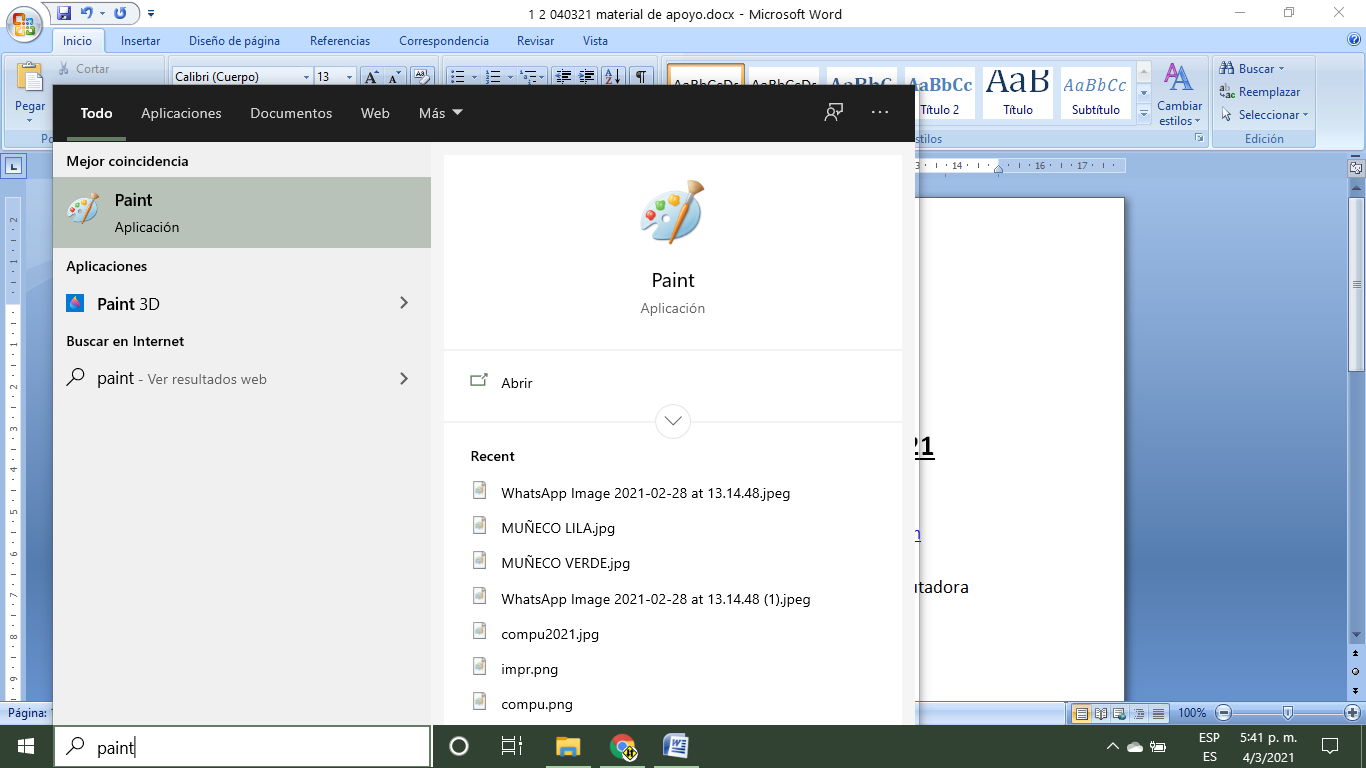 